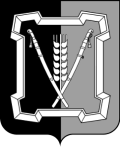 АДМИНИСТРАЦИЯ  КУРСКОГО  МУНИЦИПАЛЬНОГО  РАЙОНАСТАВРОПОЛЬСКОГО КРАЯП О С Т А Н О В Л Е Н И Е21 октября 2016 г.	ст-ца Курская	       № 632Об установлении порядка, размера и срока перечисления в бюджет Курского муниципального района Ставропольского края части прибыли муниципальных  унитарных предприятий Курского муниципального района Ставропольского края	В соответствии со статьей 62 Бюджетного кодекса Российской Федерации, решением совета Курского муниципального района Ставропольского края от 17 марта 2011 г. № 210 «О порядке определения размера части прибыли муниципальных унитарных предприятий Курского района, подлежащей зачислению в бюджет Курского муниципального района»администрация Курского муниципального района Ставропольского края ПОСТАНОВЛЯЕТ:	1. Утвердить прилагаемый Порядок, размер и сроки перечисления в бюджет Курского муниципального района Ставропольского края части прибыли муниципальных унитарных предприятий Курского муниципального района Ставропольского края.	2. Признать утратившим силу постановление администрации Курского муниципального района Ставропольского края от 27 апреля 2011 г. № 228 «Об установлении порядка, размера и срока перечисления муниципальными унитарными предприятиями Курского муниципального района Ставропольского края в бюджет Курского муниципального района Ставропольского края части прибыли, остающейся после уплаты налогов и иных обязательных платежей в бюджет».3. Настоящее постановление вступает в силу с 01 января 2017 года.Заместитель главы администрации Курского муниципального районаСтавропольского края                                                                     О.Н.СидоренкоПроект постановления вносит отдел имущественных и земельных отношенийВизируют:ПОРЯДОК,размер и сроки перечисления в бюджет Курского муниципального района Ставропольского края части прибыли муниципальных  унитарных предприятий Курского муниципального района Ставропольского края1. Настоящий Порядок перечисления в бюджет Курского муниципального района Ставропольского края части прибыли муниципальных  унитарных предприятий Курского муниципального района Ставропольского края (далее - Порядок) устанавливает условия, размер и сроки перечисления в бюджет Курского муниципального района Ставропольского края (далее - местный бюджет) части прибыли муниципальных  унитарных предприятий Курского муниципального района Ставропольского края (далее - предприятия), остающейся после уплаты налогов и иных обязательных платежей  (далее - часть прибыли предприятий).2. Плательщиками являются предприятия, имеющие в отчетном периоде прибыль, остающуюся в их распоряжении после уплаты налогов и иных обязательных платежей. Отчетным периодом является финансовый год.3. Руководитель предприятия ежегодно, не позднее 1 марта года, следующего за отчетным, представляет в отдел имущественных и земельных отношений администрации Курского муниципального района Ставропольс-кого края (далее - отдел имущественных и земельных отношений):1) годовой бухгалтерский баланс со всеми приложениями, заверенный налоговым органом;2) отчет о финансово-хозяйственной деятельности предприятия за отчетный год;3) расчет размера  части прибыли, подлежащей перечислению в  местный бюджет согласно приложению к настоящему Порядку.Один экземпляр согласованного с отделом имущественных и земельных отношений расчета размера  части прибыли, подлежащей перечислению в местный бюджет, предприятие ежегодно до 20 апреля представляет в отдел экономического и социального  развития администрации Курского муниципального района Ставропольского края для оценки эффективности работы предприятия.4. Предприятие, получившее в отчетном периоде убыток, представляет в отдел имущественных и земельных отношений и Финансовое управление администрации Курского муниципального района Ставропольского края пояснительную записку к форме «Отчет о финансовых результатах», утвержденной приказом Министерства финансов Российской Федерации от 02 июля 2010 г. № 66н, с обоснованием полученных убытков и перечнем мероприятий по увеличению прибыли в следующем финансовом году.25. Перечисление в местный бюджет части прибыли предприятий осуществляется ежегодно в  очередном финансовом году  по результатам текущего финансового года в следующем порядке:5.1. Предприятия самостоятельно по итогам финансово-хозяйственной деятельности в текущем финансовом году на основании данных годовой бухгалтерской отчетности осуществляют расчет части прибыли предприятия, подлежащей перечислению в местный бюджет.5.2. Размер части прибыли предприятий, подлежащей перечислению в местный бюджет, составляет 25 процентов. 5.3. Часть прибыли предприятий подлежит перечислению предприятиями  в местный  бюджет в течение 10 дней со дня истечения срока представления годовой бухгалтерской отчетности, установленного законодательством Российской Федерации. Копии платежных поручений в обязательном порядке предоставляются предприятиями в отдел имущественных и земельных отношений в течение пяти дней после перечисления предприятием части прибыли в местный бюджет. 	5.4. Учет плательщиков  и контроль за правильностью исчисления, своевременностью и  полнотой перечисления в местный  бюджет предприятиями части прибыли осуществляется отделом имущественных и земельных отношений. 	5.5. Руководители предприятий несут персональную ответственность за достоверность данных о результатах финансово-хозяйственной деятельности предприятия, правильность исчисления и своевременность уплаты платежей, представление отчетности. 	За нарушение сроков перечисления части прибыли предприятий в местный бюджет начисляется пеня за каждый день просрочки платежа.Пеня за каждый день просрочки определяется в процентах от неуплаченной суммы. Процентная ставка пени принимается равной одной трехсотой действующей в это время ставки рефинансирования Центрального банка Российской Федерации.6. При невыполнении плановых заданий по перечислению части прибыли предприятия в местный  бюджет  в течение двух лет подряд учредителем может  быть инициирована реорганизация или ликвидация предприятия.7. Учредитель имеет право назначить аудит бухгалтерской отчетности предприятия независимым аудитором за счет средств предприятия.8. Отсрочка или рассрочка по перечислению части прибыли пред-приятия может быть предоставлена по заявлению предприятия в пределах текущего финансового года при наличии хотя бы одного из следующих оснований:причинение ущерба в результате стихийного бедствия, технологи-ческой катастрофы;задержка  предприятию оплаты  предоставленных предприятием услуг (оказанных работ);3угроза банкротства предприятия в случае единовременной выплаты им части прибыли предприятия, утверждения арбитражным судом мирового соглашения либо графика погашения задолженности в ходе процедуры финансового оздоровления.9. Заявление о предоставлении отсрочки или рассрочки по перечисле-нию части прибыли предприятия направляется предприятием в админист-рацию Курского муниципального района Ставропольского края с приложе-нием документов, подтверждающих наличие оснований, указанных в пункте 8 настоящего Порядка. 10. Отсрочка или рассрочка по перечислению части прибыли пред-приятия предоставляется на основании постановления администрации.На сумму предоставленной отсрочки или рассрочки пеня не начисля-ется.11. В случае осуществления предприятием переплаты, по письменному заявлению предприятия переплата возвращается на расчетный счет пред-приятия либо засчитывается в счет предстоящих платежей в течение одного месяца со дня получения администрацией такого заявления  с обязательным уведомлением предприятия о принятом решении.______________________________Расчетразмера части прибыли муниципального унитарного предприятия Курского муниципального района Ставропольского края, подлежащейперечислению в бюджет Курского муниципального районаСтавропольского края______________________________________________________________(наименование муниципального унитарного предприятия Курского муниципального района Ставропольского края)на _________________________ годпериод (год)Руководитель Главный бухгалтер М.П.Заместитель главы администрацииЗаместитель главы администрацииЮ.Г.ЧебанЮ.Г.ЧебанУправляющий делами администрацииУправляющий делами администрацииО.В.БогаевскаяО.В.БогаевскаяГлавный специалист отдела по организационным и общим вопросам                                                                                     Главный специалист отдела по организационным и общим вопросам                                                                                     С.В.БелаяС.В.БелаяНачальник отдела имущественных и земельных отношенийНачальник отдела имущественных и земельных отношений                          В.Л.Хлебников                          В.Л.ХлебниковНачальник Финансового управленияНачальник Финансового управленияТ.И.БондаренкоТ.И.БондаренкоНачальник отдела учета и отчетности -главный бухгалтерНачальник отдела учета и отчетности -главный бухгалтерТ.П.ДружининаТ.П.ДружининаГлавный специалист-юрисконсультотдела  правового и кадровогообеспеченияГлавный специалист-юрисконсультотдела  правового и кадровогообеспеченияМ.М.ЕреськоМ.М.ЕреськоПроект постановления подготовленглавным специалистом отдела имущественных и земельных отношений                                                                              Проект постановления подготовленглавным специалистом отдела имущественных и земельных отношений                                                                              О.И.КупавцевойО.И.КупавцевойУТВЕРЖДЕНпостановлением администрацииКурского муниципального районаСтавропольского краяот  21 октября 2016 г.  № 632 УТВЕРЖДЕНпостановлением администрацииКурского муниципального районаСтавропольского краяот  21 октября 2016 г.  № 632 Приложениек порядку, размеру и срокам в бюджет Курского муниципального района Ставропольского края части прибыли муниципальных  унитарных предприятий Курского муниципального района Ставропольского краяN№ п/пНаименование показателяЕдиница измеренияВсего за год1.Чистая прибыль (убыток)рублей2.Размер части прибыли, подлежащей перечислению в бюджет Курского муниципального района Ставропольского краярублей3.Сумма прибыли, подлежащая перечислению в бюджет Курского муниципального района Ставропольского краярублей